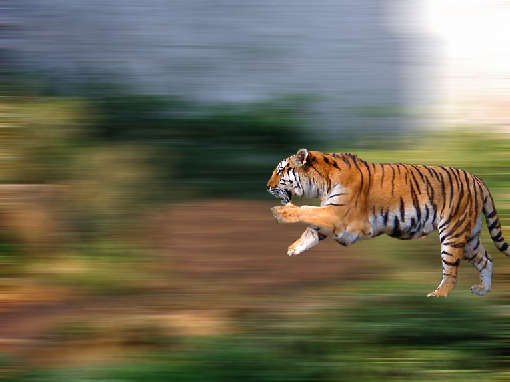 ５．コピーした前足部分のレイヤーを選んでおいて、下のトラと一体化して見えるように不透明度を落として、消しゴムで消す。６．左前足は走っているように見えるが、右前足が下に降りているので、これも真っ直ぐにする。７．コピーした前足部分のレイヤーを選んでおいて、右前足部分を多角形選択ツールで選択して、コピーして貼り付けて、角度を変えて両前足が伸びてるように回転や移動ツールを使いながら前足を整える。８．余分な部分の足や体を消してトラ全部を結合させておく。　●トラ3１．トラ2をコピーして、後ろ足を伸ばす作業をする。２．多角形選択ツールでトラの腰から下半身を選択して、コピーして貼り付ける。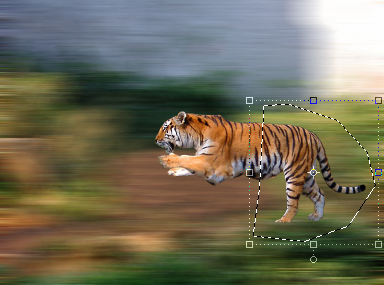 ３．貼り付けた下半身のトラを程よい位置に位置付けて、不透明度を落として消しゴムで消して、元のトラに馴染ませる。４．トラのいらない足や尻尾をを消しゴムで消す。５．トラ全部とコピーした後ろ足を結合させておく。６．トラ3という名前に変えておく。　●トラ4１．トラ1をコピーして、トラ3の下半身を多角形ツールで選択してコピーして貼り付ける。２．トラ1をコピーした物に下半身をコピーした物と馴染ませ、トラ1のコピーの余分な足と尻尾を消しゴムで消す。３．トラと下半身を結合させておく。４．トラ4という名前に変えておく。★トラの立ち位置を決める１．トラ1は右下に持ってくる。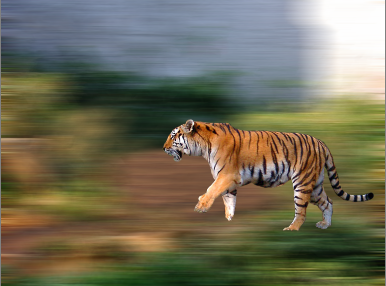 ２．トラ2は少し左に持ってきて顔を上に上げるように持ってくる。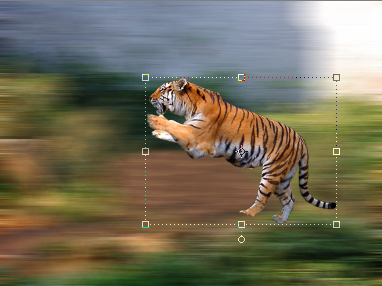 ３．トラ3は頭の位置はそのままでトラ2より左に持ってくる。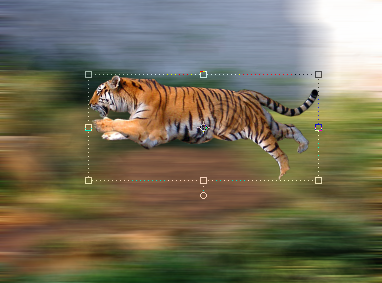 ４．トラ4は少し右に持ってきて、頭を少し下げる。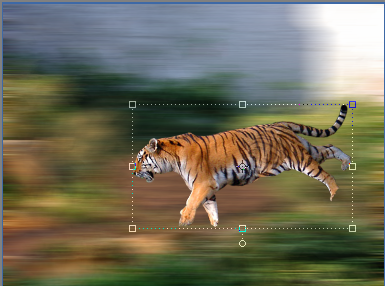 ★背景とトラを結合１、移動小の背景とトラ1を結合。一番下に持ってくる。２．移動中の背景とトラ2を結合。その上に持ってくる。３．移動大の背景とトラ3を結合。その上に持ってくる。４．移動中のコピーの背景とトラ4を結合。一番上に持ってくる。